ที่ ศธ ๐๕๓๗/………        						     มหาวิทยาลัยราชภัฏนครสวรรค์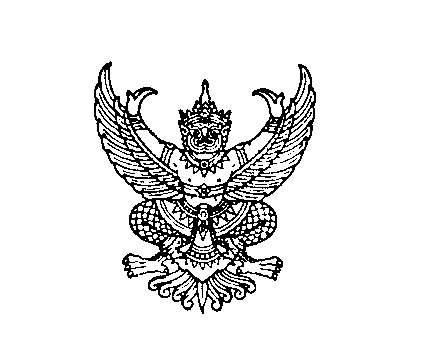 								     อ.เมืองฯ จ.นครสวรรค์ ๖๐๐๐๐	  					 	.....  มกราคม  ๒๕๕๗เรื่อง  ขอให้ ก.ค.ศ. พิจารณารับรองคุณวุฒิหลักสูตร.....................บัณฑิต สาขาวิชา....................................  เรียน  เลขาธิการคณะกรรมการข้าราชการครูและบุคลากรทางการศึกษาสิ่งที่ส่งมาด้วย  ๑. หนังสือประทับตราสำนักงานคณะกรรมการอุดมศึกษา ที่ ศธ ๐๕๐๖(๒)/๑๖๘๐๕ 	    ลงวันที่ ๒๙ ตุลาคม ๒๕๕๖						๑ ฉบับ	๒. สำเนาเล่มหลักสูตร..................บัณฑิต  สาขาวิชา..................................	๑ เล่ม	คณะกรรมการสภามหาวิทยาลัยราชภัฏนครสวรรค์    ได้พิจารณาเห็นชอบหลักสูตร..............บัณฑิต สาขาวิชา............................................... (หลักสูตรปรับปรุง/ใหม่ พ.ศ...........)   ในการประชุมครั้งที่ ๓/๒๕๕๖  ณ  วันที่  ๑๕  มีนาคม  ๒๕๕๖ และสำนักงานคณะกรรมการอุดมศึกษาได้พิจารณารับทราบการให้ความเห็นชอบหลักสูตรดังกล่าว เมื่อวันที่  ๑๔  ตุลาคม ๒๕๕๖  แล้วนั้นในการนี้มหาวิทยาลัยราชภัฏนครสวรรค์  ขอเสนอหลักสูตรดังกล่าว  ให้คณะกรรมการข้าราชการครูและบุคลากรทางการศึกษาพิจารณารับรองคุณวุฒิเพื่อประโยชน์ในการบรรจุและแต่งตั้งเป็นข้าราชการครูและบุคลากรทางการศึกษา สังกัดกระทรวงศึกษาธิการ กระทรวงการท่องเที่ยวและกีฬา และกระทรวงวัฒนธรรม ต่อไป จึงเรียนมาเพื่อโปรดพิจารณา   ขอแสดงความนับถือ (………………………………………………………….) คณบดีคณะ...........................................มหาวิทยาลัยราชภัฏนครสวรรค์สำนักงานคณบดีคณะ....................................โทร.  ๐ ๕๖๒๑ ๙๑๐๐ ต่อ ....................โทรสาร  ๐ ๕๖๘๘  ๒๕๒๒ – ๒๓  www.nsru.ac.th 